   ZADANIA ZAMKNIĘTE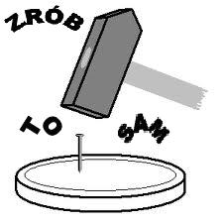 ZADANIE 1ZADANIE 2ZADANIE 3ZADANIE 4ZADANIE 5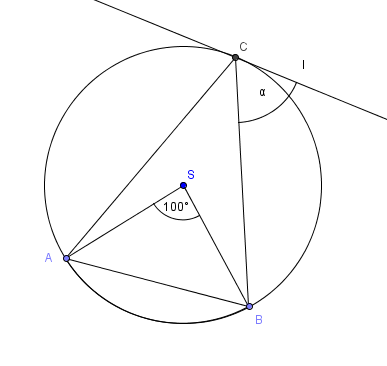 Na trójkącie równoramiennym ABC, 
w którym |AC| = |BC|, opisano okrąg 
o środku S. Prosta l jest styczna do tego okręgu w punkcie C. Patrz rysunek obok.Kąt  ma miarę:90º75 º65 º40 ºWiedząc, że punkt O jest środkiem okręgu. Patrz rysunek obok.Kąt  ma miarę:190º220 º65 º140 ºWiedząc, że punkt O jest środkiem okręgu. Patrz rysunek obok.Kąt  ma miarę:90º110 º100 º120 ºWiedząc, że punkt O jest środkiem okręgu. Patrz rysunek obok.Kąt  ma miarę:60º110 º100 º120 ºWiedząc, że punkt O jest środkiem okręgu. Patrz rysunek obok.Kąt  ma miarę:48º56 º82 º98 º